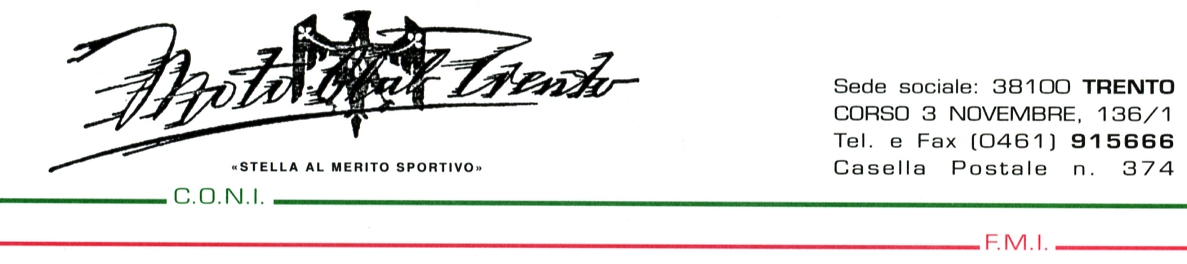 CLASSIFICA SQUADRE 1°MAGENTA 3342°VC ROVERETO 3973°VALSASSINA 4244°MC MERATE4425°SPINEA5626°SEI GIORNI7497°MC TRENTO 5276DIRETTORE DI GARA SABINA  SININI60LONGHI PIERLUIGI61GATTI GIANMAURIZIO51CANDIO GIULIO39AGNOLIN FABIO40BEGHINI ANDREA41CALZA' TOMAS42PILATI LEONARDO56WEGHER PAOLO31ACQUSITAPACE MAURIZIO33SELVA EMANUELA53TRAVERSI GAETANO19BOSISIO GIUSEPPE20DOZIO CLAUDIO21PIETTA LUCIANO32MONETA LUCIANO7BALDANELLO FABRIZIO9ALESSANDRIN LUCIANO10GOLFI MARCO11BREDA MASSIMO12DELLAVEDOVA FABIO22ANGIOLINI ANDREA45ZANDONA' GIANLUCA43POSSAMAI FRANCO1BALDESSARI ALESSANDO2BORT FRANCO29BERTOLDI MORIS30OSS SERGIO 